Máster en Promoción de la Salud mediante la Actividad FísicaI. ANEXOSFicha del alumnoInforme de prácticas. Tutor ExternoInforme de evaluación del alumnoPortada Memoria de PrácticasANEXO I. FICHA DEL ALUMNOMáster en Promoción de la Salud mediante la Actividad FísicaD.								con DNI 		realiza el practicum durante el curso 20   /   en el ámbito de 			.tutorizadas por el profesor D. 						.Las prácticas serán llevadas a cabo en el centro				tutorizadas por D. 						 mediante el convenio de práctica educativas existente entre  de Extremadura y 														.	El alumno asistirá al centro de prácticas los días 			en horario de				 desde el 			hasta el 	Fdo:						Fdo:			Fdo: Profesor responsable			Alumno		Tutor de prácticasDatos del centro de prácticas:ANEXO II. INFORME DE PRÁCTICAS. TUTOR EXTERNOMáster en Promoción de la Salud mediante la Actividad Física D. 							 con DNI 		como tutor de prácticas en el centro						mediante el convenio existente entre  de Extremadura y 										.CERTIFICA:Que el alumno D.						con DNI 		ha realizado las prácticas durante el curso  20   /       correspondiente al ámbito de 					 en el centro antes mencionado, durante las fechas comprendidas entre el 			 y el 			 con un total de 	horas, emitiendo el siguiente INFORME:Fdo: 								Lugar y fecha:Tutor centro de prácticasDatos del centro de prácticas:ANEXO III. INFORME DE EVALUACIÓN DEL ALUMNOMáster en Promoción de la Salud mediante la Actividad FísicaFdo.: Profesor Tutor de ANEXO IV. PORTADA MEMORIA PRÁCTICUMMEMORIA DE PRÁCTICUMCURSO 20  / 20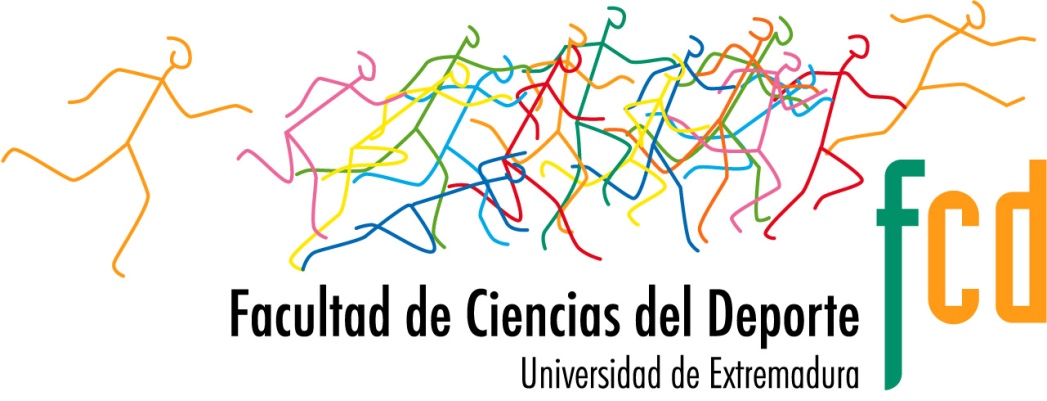 DATOS GENERALESTitulación: Máster en Promoción de la Salud mediante la Actividad FísicaNombre y Apellidos del estudiante: Datos de  / Institución: Ámbito de Prácticas: Periodo de Prácticas: Tutor de la empresa o institución:Profesor-Tutor de :Firma del estudiante en prácticas